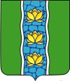 АДМИНИСТРАЦИЯ КУВШИНОВСКОГО РАЙОНАПОСТАНОВЛЕНИЕО внесении изменений в постановление администрации Кувшиновского района от 11.06.2019 № 267 «Об утверждении схемы размещения нестационарных торговых объектов, в том числе объектов по оказаниюуслуг на территории МО «Кувшиновский район»В целях упорядочения организации работы и размещения нестационарных объектов мелкорозничной торговой сети и объектов по оказанию услуг на территории муниципального образования «Кувшиновский район», в соответствии с Федеральным законом от 28.12.2009 № 381-ФЗ «Об основах государственного регулирования торговой деятельности в Российской Федерации»,ПОСТАНОВЛЯЮ:Внести изменения в постановление администрации Кувшиновского района от 11.06.2019 № 267 «Об утверждении схемы размещения нестационарных торговых объектов, в том числе объектов по оказанию услуг на территории МО «Кувшиновский район», изложив приложение в части  «Городское поселение «Город Кувшиново» в новой редакции, согласно приложению.Настоящее постановление подлежит размещению на официальном сайте администрации Кувшиновского района в сети «Интернет».Контроль за исполнением настоящего постановления возложить на заместителя главы администрации Кувшиновского района О.Н. Бушуеву.Глава Кувшиновского района				                А.С. НикифороваПриложениек постановлениюадминистрации Кувшиновского района от 14.04.2021 № 16214.04.2021 г.№162г. КувшиновоСхема                                                                                                                                                                                    размещения нестационарных торговых объектов на территории МО «Кувшиновский район» на период 01.01.2019 - 31.12.2021 годаСхема                                                                                                                                                                                    размещения нестационарных торговых объектов на территории МО «Кувшиновский район» на период 01.01.2019 - 31.12.2021 годаСхема                                                                                                                                                                                    размещения нестационарных торговых объектов на территории МО «Кувшиновский район» на период 01.01.2019 - 31.12.2021 годаСхема                                                                                                                                                                                    размещения нестационарных торговых объектов на территории МО «Кувшиновский район» на период 01.01.2019 - 31.12.2021 года№
п/пАдрес места нахождения нестационарных торговых объектов на территории муниципального образования городского поселения «Город Кувшиново»Специализация торгового объектаТип торгового объектаПериод функционирования нестационарного торгового объекта с 01.01.2019 по 31.12.2021 года12345Городское поселение «Город Кувшиново»1ул. Пригороднаяпродовольственные  и непродовольственные товарыпалатка, киоск, передвижное средство развозной торговликруглогодично2Пионерский бульвар  (напротив д. 1)продовольственные товарыпалаткас 01.05. по 01.10.3Пионерский бульвар (напротив д. 7)непродовольственные,продовольственные  товарыкиосккруглогодично4Пионерский бульвар (напротив д. 5)продовольственные товарыкиосккруглогодично5Пионерский бульвар (напротив д. 5)непродовольственные товарыкиоск, павильонкруглогодично6Пионерский бульвар (напротив д. 5)продовольственные товарыкиосккруглогодично7Пионерский бульвар (напротив д. 5)продовольственные, непродовольственные товарыпалатка, павильонкруглогодично8ул. Болотная (за магазином «Галерея вин»)продовольственные товарыкиоскс 01.05. по 01.10.9ул. Октябрьская (рядом с д. 28 Б)непродовольственные товарыкиоск (Союзпечать)круглогодично10ул. Пролетарская (рядом с Хлебокомбинатом)непродовольственные товарыкиосккруглогодично11ул. Бумажников (напротив д. 17)продовольственные товарыпавильонкруглогодично12ул. Гражданская (напротив д. 24)продовольственные товарыпавильонкруглогодично13ул. Челюскинцев (на пересечении  ул. Володарского)продовольственные товарыпавильонкруглогодично14ул. Пролетарская (напротив РЦД)продовольственные товары,непродовольственные товарыпавильон, киосккруглогодично15ул. Полеваяпродовольственные товарыпавильонкруглогодично16ул. Советская (рядом с д. 3)продовольственные товарыпавильонкруглогодично17ул. Советская (рядом с д. 55)оказание услугпавильонкруглогодично18ул. Семашко (магазин Охотник)продовольственные и непродовольственные товарыпавильон, киоск, палаткакруглогодично19ул. Березки д. 1Апродовольственные и непродовольственные товарыпавильон, киосккруглогодично20ул. Луговая (напротив д. 1А)продовольственные и непродовольственные товарыпавильон, киосккруглогодично21ул. Баховка (рядом с домом № 7)продовольственные и непродовольственные товарыпавильон, киосккруглогодично22ул. Баховканепродовольственные товарылареккруглогодично23ул. Баховка (напротив д. 27)продовольственные и непродовольственные товарыпавильон, киоск     передвижное средство развозной торговликруглогодично24ул. Воровского д. 9продовольственные и непродовольственные товарыпавильон, киосккруглогодично25ул. Негочанская плотинапродовольственные и непродовольственные товарыпавильон, киоск палатка, летние кафекруглогодично с 01.05 по 01.1026ул. Челюскинцев (около ДРСУ)продовольственные товарыпавильон круглогодично27ул. Советская (около архива)продовольственные товарыТорговый прицепкруглогодично